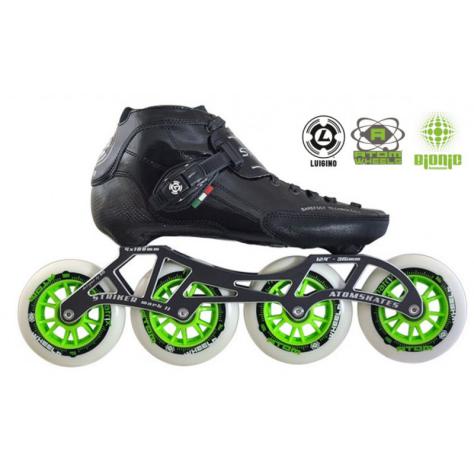 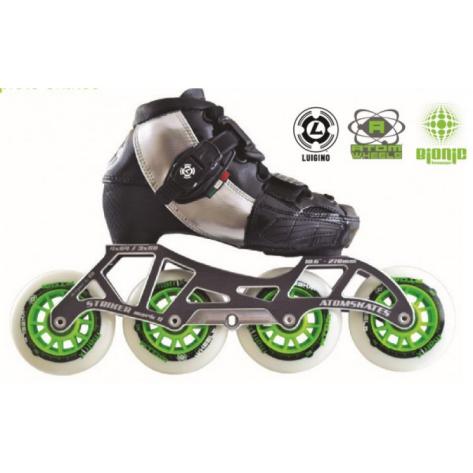 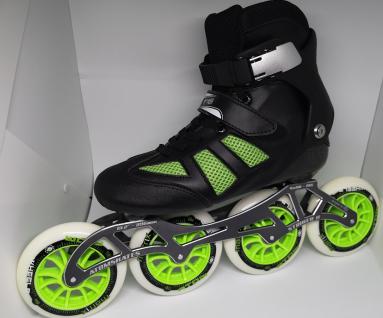 Majstrovstvá Slovenska na cestnom okruhu 2021 a 3. kolo SIPMŠaľa inline 2021Preteky pod záštitou  Slovenského rýchlokorčuliarskeho zväzu, Primátora mesta Šaľa p. Belickeho, Mesta Šaľa,  Šalského In-line klubu LUIGINO.skOrganizátor:                           Slovenský rýchlokorčuliarsky zväz Usporiadateľ	                         LUIGINO.sk                                                                                                                                            Termín konania                     26.09.2021Miesto konania	           Ulica SNP Šaľa GPS: www.google.sk/maps/dir/48.1508544,17.8675052/48.1473387,17.8635882/@48.1491877,17.863597,17z/data=!3m1!4b1!4m2!4m1!3e2?hl=sk&authuser=0Riaditeľ pretekov	            Marián MiškovičTechnický riaditeľ	            Marián BelákHlavný rozhodca	            Lívia KmeťkováKancelária pretekov:            Tomáš Mečír + Štartovné	                          5,- EUR pre registrovaných v SRZ                                                    10,- EUR pre ostatných účastníkov OPEN preteku.Registrácia	                         www.srzinlinespeed.com/podujatiaŠtart: 				štart 1.disciplíny od 10:00Ukončenie registrácie	uzávierka 3 dni pred začiatkom pretekovPravidlá	Preteká sa podľa súťažných pravidiel inline korčuľovania SRZ platných pre rok 2021 a týchto propozícii. Pretekári sú povinní mať ochrannú prilbu a odporúčané sú chrániče kolien, lakťov a zápästia. V prípade rovnosti bodov rozhoduje lepšie umiestnenie na najdlhšej trati. Maximálny priemer koliesok je 110 mm pre kat. senior, junior a 100 mm pre kat. kadet a žiaci – max 90 mm. Titul M-SR bude udelený v kategóriách senior/ky, junior/ky, kadet/ky, žiaci/čky A,  žiaci/čky B, ak v danej kategórii budú na štarte minimálne 4 pretekári .Vylúčenie zodpovednosti	Usporiadateľ nepreberá zodpovednosť za zranenia ani za vecné škody na majetku zúčastnených osôb. Všetci účastníci štartujú na vlastnú zodpovednosť.Protesty	Možno podať po zverejnení výsledkov u riaditeľa pretekov za poplatok 30 €.KategórieDisciplínyPrezentácia: Prezentácia pretekárov, výdaj štartovného čísla  prebehne :ul. SNP 48.149953  17.866492 dňa 26.09.2021 od 9:00Trať: 1 okruh má 1000 m a šírku 6 metrov “12m obojsmerne”. Povrch okruhu je asfaltový novo kladený pred 3 dňami. Preteky sa konajú po uzatvorenej komunikácii. Pretekári štartujú na vlastné nebezpečenstvo a sú povinní riadiť sa pokynmi usporiadateľov.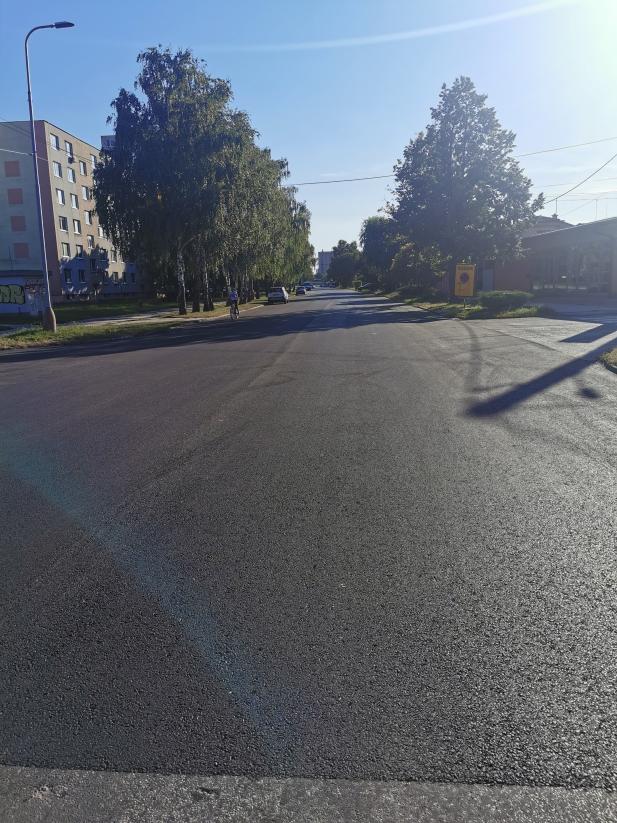 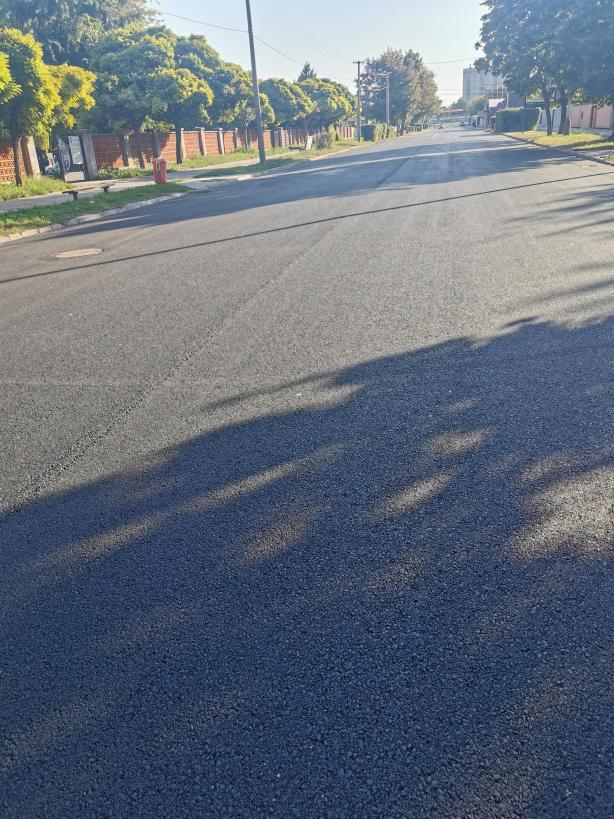 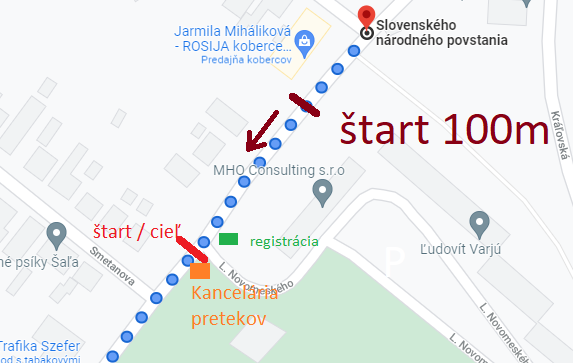 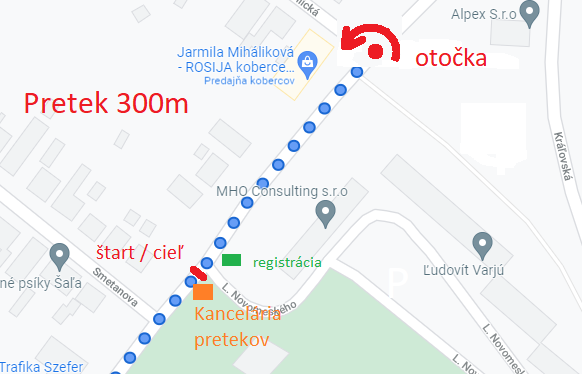 V prietoroch otočky sa cesta rozširuje +3 m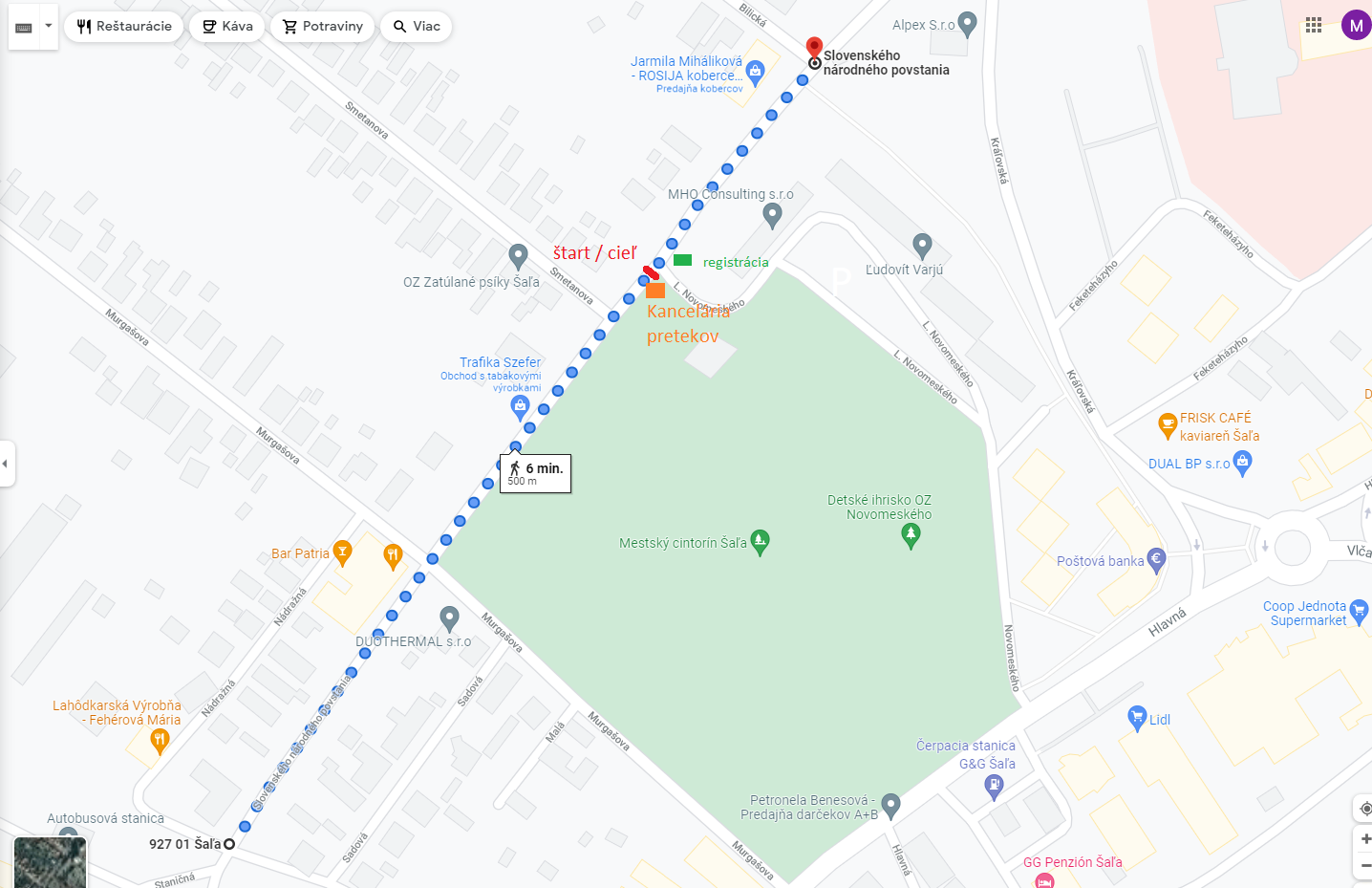 Možnosti parkovania:v uličkách:  Bilická, Smetanova, Murgašova, pri ŽSR stanici, L.Novomeského v sídlisku, z druhej strany meského cintorína, na KráľovskejŠTARTOVÉ ČÍSLA: Štartové čísla budú vo forme návlekov na prilbu. Po skončení pretekov ich prosím vrátiť.CENY pre víťazov:Na prvých troch pretekárov v absolútnom poradí muži/ženy - chlapci/dievčatá jednotlivých kategórií čakajú tieto odmeny:Trofej pre víťaza, medaile a diplom.Možnosti STRAVOVANIAZ dôvodu Covid situácie a rýchlej zmeny v organizovaní preteku nebude na preteku bufet. Jedlo si bude možné objednať formou donášky na dole uvedených odkazoch:MERANIE ČASOV: eRKaTiming, C.E.C Inline Speedskating Competition SoftwareLEKÁRSKA POMOC: Organizátorom je zabezpečená počas celých pretekov.BEZPEČNOSŤ: Každý pretekár musí mať počas pretekov prilbu. Použitie chráničov rúk a kolien je dobrovoľné. POISTENIE: Všetci účastníci sú povinní zabezpečiť si individuálne zdravotné poistenie. Organizátor nepreberá zodpovednosť za škody na majetku alebo na zdraví súvisiace s cestou, pobytom a s účasťou pretekárov na podujatí. Každý účastník štartuje na vlastnú zodpovednosť.INFORMÁCIE: Marián Miškovič, č. tel. 0908747415, , e-mail: info@luigino.sk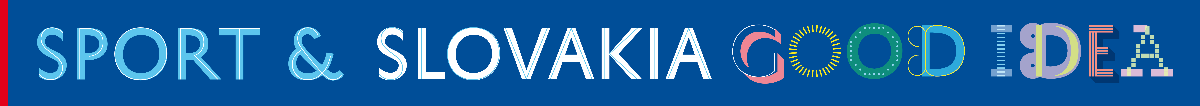   Kategória  Vek  Vek   Rok narodenia   Rok narodenia   Rok narodenia  Kategória  Vek  Vek   Rok narodenia   Rok narodenia   Rok narodenia   Seniori / ky   Seniori / ky   Seniori / ky19 + starší19 + starší19 + starší2002 a starší2002 a starší2002 a starší   Juniori A/ ky   Juniori A/ ky   Juniori A/ ky17-1817-1817-182004-20032004-20032004-2003   Juniori B/ ky   Juniori B/ ky   Juniori B/ ky16-1716-1716-172006-20052006-20052006-2005Kadeti / kyKadeti / kyKadeti / ky13-1413-1413-142008-20072008-20072008-2007Žiaci / čky AŽiaci / čky AŽiaci / čky A11-1211-1211-122010-20092010-20092010-2009Žiaci / čky BŽiaci / čky BŽiaci / čky B9-109-109-109-102012-20112012-20112012-2011Žiaci / čky CŽiaci / čky CŽiaci / čky C8 a mladší8 a mladší8 a mladší8 a mladší2013 a mladší2013 a mladší2013 a mladšíViacboj MSR na cestnom okruhu pozostáva zViacboj MSR na cestnom okruhu pozostáva zViacboj MSR na cestnom okruhu pozostáva zViacboj MSR na cestnom okruhu pozostáva zKategória1.disciplína2.disciplína3.disciplína   Senior / ky100 metrov1 kolo5000 metrov    Junior / ky A, B100 metrov1 kolo3000 metrovKadet / ky100 metrov1 kolo2000 metrov Žiaci / čky A100 metrov1 kolo2000 metrovŽiaci / čky B100 metrov700m1000 metrovViacboj žiakov C pozostáva zViacboj žiakov C pozostáva zViacboj žiakov C pozostáva zViacboj žiakov C pozostáva zKategória1.disciplína2.disciplína3.disciplínaŽiaci / čky C 100 metrov300 metrov700m